Задания школьного тута по географии. 9 класс.  2016 – 2017 год.I раунд.            Выполните тест. Часть А (предусмотрен один правильный вариант ответа).1. Самые древние горы в России:А) Западный Саян             б)  Кавказ              в) хребет Черского              г) Яблоновый хребет2. Декретное время в РФ ввели:    а) 1917 г.      б) 1930 г.    в) 1981 г.    г) 2011 г.3. К Старому Свету относятся:  А) Америка, Азия, Африка         в) Европа, Африка, Австралия                                                          б) Азия, Африка, Европа           г) Австралия, Антарктида, Америка4. На юго – запад перемещает свои воды течение:                                                                                                      А) Куросио                   б) Муссонное                   в) Лабрадорское                    г) Канарское5. Самое влажное место планеты расположено на территории:А) Ирландии      б) Кубы     в)США      г) Бразилии6. Парк Крюгера – это:    А) зона отдыха и развлечений в Мексике         в) название порта в ФРГ                                            Б) сборник фильмов ужасов                    г) национальный парк в ЮАР7. В разломе Сан – Андреас располагается:                                                                                                         А) Марианская впадина              б) долина Смерти             в) оз. Байкал               г) оз. Ньясса8. Самый низкий естественный прирост в РФ зафиксирован в:А) Псковской области     б) Ставропольском крае      в) Мурманской области     г) респ. Дагестан9. Государственная граница России проходит через залив:А) Финский     б) Обская губа       в) Шелихова     г) Анадырский10. Если на вершине горы высотой 4 000 м, температура воздуха составляет -8°С, то у подножия:А) + 20°С                       б) + 16 °С                        в) + 12°С                         г) + 8°СЗадание 1.  (предусмотрено несколько правильных вариантов ответа).11. Установите соответствие между числами и их смысловыми значениями:                     Показатель                                                    Обозначение                    А) 149                                       1) нормальное атмосферное давление                    Б) 8                                            2) количество субъектов РФ                    В) 85                                          3) средняя плотность населения в РФ                    Г) 760                                        4) площадь суши12. Расположите федеральные округа в порядке удаления от линии перемены дат:А) Северо – Кавказский    б) Восточно – Сибирский    в) Северо – Западный    г) Приволжский13. Выберите из списка четыре народа, исповедующих буддизм:        А) русские     б) калмыки    в) буряты     г) якуты      д) эскимосы    е) карелы    ж) удмурты   з) тувинцы    и) корейцы14. Выберите лишнее слово в каждом  ряду:    А) Нижний Новгород, Курск, Пермь, Новосибирск    Б) кенгуру, коала, тигр, птица – лирохвост    В) Авачинская Сопка, Шивелуч, Тятя, Народная    Г) Игуасу, Каспийское, Танганьика, Виннипег15. Выберите ошибочные утверждения:А) в Волго – Уральском  топливном бассейне добывают нефть и угольБ) В уральском федеральном округе три города – миллионераВ) Самая короткая граница РФ с ЛитвойГ) на вершине Килиманджаро атмосферное давление выше, чем на вершине АконкагуаД) Пифей -  первый греческий мореплаватель, достигший  о. ВеликобританияЕ) В Гондвану входили материки Северная и Южная Америка, Африка и АнтарктидаЖ) Газовой столицей РФ считают город СалехардЗ) Курильские острова входят в состав Камчатского края. Практико – аналитический раунд.Задание 2.    16. Ознакомьтесь с картой, показанной на рисунке. На рисунках представлены варианты профиля рельефа местности, построенные на основе карты по линии А-В разными учащимися. Какой из профилей построен верно? На каком из участков, обозначенных цифрами на плане местности, быстрее всего появится зелёная трава ранней весной. Ответ  обоснуйте.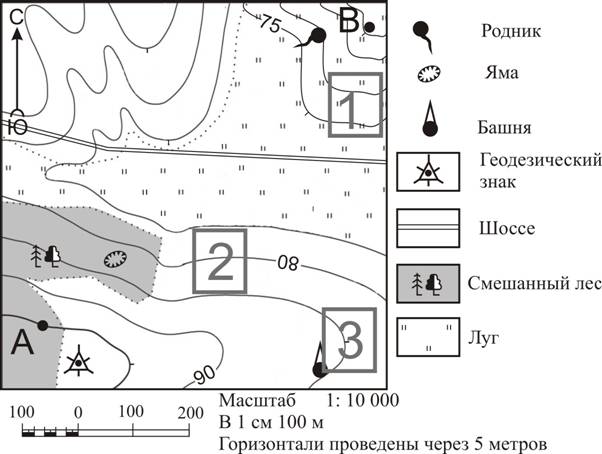 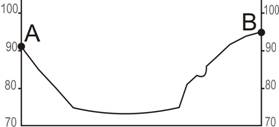 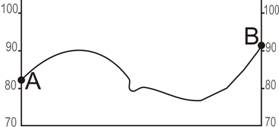 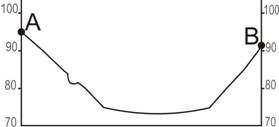                                                                                                                                    ( 10 баллов)Задание 3.    17. Этот район России исследовался ещё   I   и  II Камчатскими экспедициями. Но пройти без зимовки весь маршрут по этому пути смогли лишь в 1932 году. В 2016 году РФ подала заявку на признание района, через который проходит путь, частью своей территории.  а) О каком районе идёт речь? б)  Кто руководил легендарным походом  в 1932 году? в) Выскажите свои соображения о необходимости освоения и развития этого района. г) С какими трудностями могут столкнуться жители России в процессе освоения этих земель?                        (20 баллов)Задание 4.  18. 22 июня из города – краевого центра , где угол падения солнечных лучей в этот день составлял 68,5 °,  вывезли продовольственные товары. Грузовая машина направилась на северо – запад и, преодолев 1750 км, доставила товар заказчику. Определите:А) название пункта отправки и его географическую широтуБ) название пункта назначения и его географическую широтуВ) набор продовольственных товаров, транспортируемых в пункт назначения ( не более 5) Г) время, которое затратил водитель на доставку, при скорости 90 км/чД) какие товары может привезти обратно в краевой центр грузоперевозчик? (не более 5)                                                                                                                                   (25 баллов)Задание 5.   19. Назовите профессии, в которых географические знания необходимы и практически применимы. Свой выбор аргументируйте.                                      (15 баллов) 